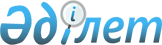 О бюджете города Костаная на 2019-2021 годы
					
			С истёкшим сроком
			
			
		
					Решение маслихата города Костаная Костанайской области от 20 декабря 2018 года № 310. Зарегистрировано Департаментом юстиции Костанайской области 27 декабря 2018 года № 8198. Прекращено действие в связи с истечением срока
      В соответствии с подпунктом 1) пункта 1 статьи 6 Закона Республики Казахстан от 23 января 2001 года "О местном государственном управлении и самоуправлении в Республике Казахстан" Костанайский городской маслихат РЕШИЛ:
      1. Утвердить бюджет города Костаная на 2019-2021 годы согласно приложениям 1, 2 и 3 соответственно, в том числе на 2019 год в следующих объемах:
      1) доходы – 57241093,5 тысячи тенге, в том числе по:
      налоговым поступлениям – 26362177,0 тысяч тенге;
      неналоговым поступлениям – 168578,8 тысяч тенге;
      поступлениям от продажи основного капитала – 4495322,0 тысячи тенге;
      поступлениям трансфертов – 26215015,7 тысяч тенге;
      2) затраты – 60821220,6 тысяч тенге;
      3) чистое бюджетное кредитование – -420,7 тысяч тенге;
      4) сальдо по операциям с финансовыми активами – -10903,0 тысячи тенге;
      5) дефицит (профицит) бюджета – -3568803,4 тысячи тенге;
      6) финансирование дефицита (использование профицита) бюджета – 3568803,4 тысячи тенге.
      Сноска. Пункт 1 – в редакции решения маслихата города Костаная Костанайской области от 19.11.2019 № 419 (вводится в действие с 01.01.2019).


      2. Установить объем бюджетных изъятий в областной бюджет из бюджета города на 2019 год в сумме 8393979,0 тысяч тенге.
      3. Принять к сведению, что объем бюджетных субвенций, передаваемых из областного бюджета бюджету города на 2019 год составляет 0 тенге.
      4. Учесть, что в городском бюджете на 2019 год предусмотрено поступление целевых текущих трансфертов из республиканского и областного бюджетов, в том числе:
      на доплату учителям, прошедшим стажировку по языковым курсам в сумме 44682,0 тысячи тенге;
      на доплату учителям за замещение на период обучения основного сотрудника в сумме 21100,0 тысяч тенге;
      на увеличение размеров должностных окладов педагогов-психологов школ в сумме 4836,0 тысяч тенге;
      на доплату за квалификацию педагогического мастерства педагогам-психологам школ в сумме 5383,0 тысячи тенге;
      на доплату за квалификацию педагогического мастерства учителям, прошедшим национальный квалификационный тест и реализующим образовательные программы начального, основного и общего среднего образования в сумме 329683,0 тысячи тенге;
      на доплату учителям организаций образования, реализующих учебные программы начального, основного и общего среднего образования по обоснованному содержанию образования в сумме 628624,0 тысячи тенге;
      на апробирование подушевого финансирования организаций среднего образования в сумме 210025,0 тысяч тенге;
      на выплату государственной адресной социальной помощи в сумме 20112,0 тысяч тенге;
      на реализацию Плана мероприятий по обеспечению прав и улучшению качества жизни инвалидов в Республике Казахстан в сумме 144112,0 тысяч тенге;
      на развитие рынка труда в сумме 103346,5 тысяч тенге;
      на субсидирование затрат работодателя на создание специальных рабочих мест для трудоустройства инвалидов в сумме 1510,0 тысяч тенге;
      на краткосрочное профессиональное обучение рабочих кадров по востребованным на рынке труда профессиям и навыкам, включая обучение в мобильных центрах, в рамках Программы развития продуктивной занятости и массового предпринимательства на 2017-2021 годы в сумме 92360,5 тысяч тенге;
      на возмещение расходов по найму (аренде) жилья для переселенцев и оралманов в рамках Программы развития продуктивной занятости и массового предпринимательства на 2017-2021 в сумме 3591,0 тысяча тенге;
      на внедрение консультантов по социальной работе и ассистентов в центрах занятости населения в сумме 5729,0 тысяч тенге;
      на создание цифровой образовательной инфраструктуры в сумме 18150,0 тысяч тенге;
      на внедрение электронной очереди в 1 класс в сумме 12078,0 тысяч тенге;
      на приобретение специального оборудования по уходу за искусственным газоном в сумме 19893,0 тысячи тенге;
      на текущий ремонт административного здания в сумме 443800,0 тысяч тенге;
      на средний ремонт улиц методом ресайклирования и инжиниринговые услуги в сумме 412960,0 тысяч тенге;
      на текущий ремонт дворовых территорий и инжиниринговые услуги в сумме 926453,0 тысяч тенге;
      на корректировку генерального плана города Костаная в сумме 140231,0 тысяча тенге;
      на разработку Дежурного плана города Костаная (для внесения в государственный градостроительный кадастр) в сумме 251536,0 тысяч тенге;
      на утилизацию биологических отходов с использованием инсинераторов в сумме 3168,0 тысяч тенге;
      на повышение заработной платы отдельных категорий гражданских служащих, работников организаций, содержащихся за счет средств государственного бюджета, работников казенных предприятий в связи с изменением размера минимальной заработной платы в сумме 694560,0 тысяч тенге;
      на компенсацию потерь в связи со снижением налоговой нагрузки низкооплачиваемых работников, для повышения размера их заработной платы в сумме 300000,0 тысяч тенге;
      на размещение государственного социального заказа в неправительственных организациях в сумме 54039,0 тысяч тенге;
      на капитальный и текущий ремонт школ города в сумме 283129,0 тысяч тенге;
      на издания учебного пособия по краеведению для 5-7 классов на основе региональных материалов и их внедрения в школы в рамках реализации подпроекта "Алтын адам" программы "Рухани жанғыру" в сумме 1729,7 тысяч тенге;
      на аутсорсинг услуг в сфере занятости населения частным агентствам занятости в рамках Программы развития продуктивной занятости и массового предпринимательства на 2017- 2021 годы в сумме 1612,5 тысяч тенге;
      на изготовление и установку бюстов героям Великой Отечественной Войны в Парке Победы в сумме 81336,0 тысяч тенге;
      на замену тротуарной плитки в Парке Победы в сумме 28110,0 тысяч тенге;
      на отведение и очистку дождевых и паводковых вод с территории города Костаная в сумме 60000,0 тысяч тенге;
      на утилизацию ртутьсодержащих ламп и содержание контейнеров в сумме 11000,0 тысяч тенге.
      Сноска. Пункт 4 – в редакции решения маслихата города Костаная Костанайской области от 18.02.2019 № 336 (вводится в действие с 01.01.2019).


      5. Учесть, что в городском бюджете на 2019 год предусмотрено поступление средств из республиканского и областного бюджетов, в том числе:
      целевого трансферта на строительство и реконструкцию объектов начального, основного, среднего и общего среднего образования в сумме 1578142,0 тысячи тенге;
      целевого трансферта на проектирование и (или) строительство, реконструкцию жилья коммунального жилищного фонда в сумме 2595915,9 тысяч тенге;
      целевого трансферта на проектирование, развитие и (или) обустройство инженерно-коммуникационной инфраструктуры в сумме 7713292,4 тысячи тенге;
      целевого трансферта на развитие системы водоснабжения и водоотведения в сумме 132927,0 тысяч тенге;
      целевого трансферта на развитие из местного бюджета в сумме 80000,0 тысяч тенге;
      целевого трансферта на развитие теплоэнергетической системы в сумме 1653,0 тысячи тенге;
      целевого трансферта на развитие транспортной инфраструктуры в сумме 700000,0 тысяч тенге;
      целевого трансферта на развитие объектов государственных органов в сумме 1900,0 тысяч тенге;
      целевого трансферта на строительство и реконструкцию объектов дошкольного воспитания и обучения в сумме 1673,0 тысячи тенге.
      Сноска. Пункт 5 – в редакции решения маслихата города Костаная Костанайской области от 18.02.2019 № 336 (вводится в действие с 01.01.2019).


      6. Учесть, что в городском бюджете на 2019 год предусмотрено поступление средств из областного бюджета, в том числе:
      кредитование бюджетов районов (городов областного значения) на проектирование и (или) строительство жилья в сумме 11397341,0 тысяча тенге.
      7. Утвердить резерв местного исполнительного органа города на 2019 год в сумме 672,9 тысячи тенге.
      Сноска. Пункт 7 – в редакции решения маслихата города Костаная Костанайской области от 19.11.2019 № 419 (вводится в действие с 01.01.2019).


      8. Утвердить перечень бюджетных программ, не подлежащих секвестру в процессе исполнения городского бюджета на 2019 год, согласно приложению 4 к настоящему решению.
      9. Настоящее решение вводится в действие с 1 января 2019 года. Бюджет города Костаная на 2019 год
      Сноска. Приложение 1 – в редакции решения маслихата города Костаная Костанайской области от 19.11.2019 № 419 (вводится в действие с 01.01.2019). Бюджет города Костаная на 2020 год
      Сноска. Приложение 2 – в редакции решения маслихата города Костаная Костанайской области от 19.11.2019 № 419 (вводится в действие с 01.01.2019). Бюджет города Костаная на 2021 год
      Сноска. Приложение 3 – в редакции решения маслихата города Костаная Костанайской области от 19.11.2019 № 419 (вводится в действие с 01.01.2019). Перечень бюджетных программ, не подлежащих секвестру в процессе исполнения городского бюджета на 2019 год
					© 2012. РГП на ПХВ «Институт законодательства и правовой информации Республики Казахстан» Министерства юстиции Республики Казахстан
				
      Председатель сессии, депутатпо избирательному округу № 13

С. Исмуратов

      СекретарьКостанайского городского маслихата

Б. Сандыбеков
Приложение 1
к решению маслихата
от 20 декабря 2018 года № 310
Категория
Категория
Категория
Категория
Категория
Сумма, тысяч тенге
Класс 
Класс 
Класс 
Класс 
Сумма, тысяч тенге
Подкласс
Подкласс
Подкласс
Сумма, тысяч тенге
Наименование
Наименование
Сумма, тысяч тенге
1
2
3
4
4
5
I. Доходы
I. Доходы
57241093,5
1
00
0
Налоговые поступления
Налоговые поступления
26362177,0
1
01
0
Подоходный налог
Подоходный налог
11991610,0
1
01
2
Индивидуальный подоходный налог
Индивидуальный подоходный налог
11991610,0
1
03
0
Социальный налог
Социальный налог
9672750,0
1
03
1
Социальный налог
Социальный налог
9672750,0
1
04
0
Hалоги на собственность
Hалоги на собственность
3386766,0
1
04
1
Hалоги на имущество
Hалоги на имущество
2215125,0
1
04
3
Земельный налог
Земельный налог
205000,0
1
04
4
Hалог на транспортные средства
Hалог на транспортные средства
966621,0
1
04
5
Единый земельный налог
Единый земельный налог
20,0
1
05
0
Внутренние налоги на товары, работы и услуги
Внутренние налоги на товары, работы и услуги
966051,0
1
05
2
Акцизы
Акцизы
339180,0
1
05
3
Поступления за использование природных и других ресурсов
Поступления за использование природных и других ресурсов
78861,0
1
05
4
Сборы за ведение предпринимательской и профессиональной деятельности
Сборы за ведение предпринимательской и профессиональной деятельности
520010,0
1
05
5
Налог на игорный бизнес
Налог на игорный бизнес
28000,0
1
08
0
Обязательные платежи, взимаемые за совершение юридически значимых действий и (или) выдачу документов уполномоченными на то государственными органами или должностными лицами
Обязательные платежи, взимаемые за совершение юридически значимых действий и (или) выдачу документов уполномоченными на то государственными органами или должностными лицами
345000,0
1
08
1
Государственная пошлина
Государственная пошлина
345000,0
2
00
0
Неналоговые поступления
Неналоговые поступления
168578,8
2
01
0
Доходы от государственной собственности
Доходы от государственной собственности
102647,8
2
01
1
Поступления части чистого дохода государственных предприятий
Поступления части чистого дохода государственных предприятий
6288,0
2
01
5
Доходы от аренды имущества, находящегося в государственной собственности
Доходы от аренды имущества, находящегося в государственной собственности
92935,8
2
01
9
Прочие доходы от государственной собственности
Прочие доходы от государственной собственности
3424,0
2
04
0
Штрафы, пени, санкции, взыскания, налагаемые государственными учреждениями, финансируемыми из государственного бюджета, а также содержащимися и финансируемыми из бюджета (сметы расходов) Национального Банка Республики Казахстан
Штрафы, пени, санкции, взыскания, налагаемые государственными учреждениями, финансируемыми из государственного бюджета, а также содержащимися и финансируемыми из бюджета (сметы расходов) Национального Банка Республики Казахстан
25117,0
2
04
1
Штрафы, пени, санкции, взыскания, налагаемые государственными учреждениями, финансируемыми из государственного бюджета, а также содержащимися и финансируемыми из бюджета (сметы расходов) Национального Банка Республики Казахстан, за исключением поступлений от организаций нефтяного сектора и в Фонд компенсации потерпевшим
Штрафы, пени, санкции, взыскания, налагаемые государственными учреждениями, финансируемыми из государственного бюджета, а также содержащимися и финансируемыми из бюджета (сметы расходов) Национального Банка Республики Казахстан, за исключением поступлений от организаций нефтяного сектора и в Фонд компенсации потерпевшим
25117,0
2
06
0
Прочие неналоговые поступления
Прочие неналоговые поступления
40814,0
2
06
1
Прочие неналоговые поступления
Прочие неналоговые поступления
40814,0
3
00
0
Поступления от продажи основного капитала
Поступления от продажи основного капитала
4495322,0
3
01
0
Продажа государственного имущества, закрепленного за государственными учреждениями
Продажа государственного имущества, закрепленного за государственными учреждениями
4296331,0
3
01
1
Продажа государственного имущества, закрепленного за государственными учреждениями
Продажа государственного имущества, закрепленного за государственными учреждениями
4296331,0
3
03
0
Продажа земли и нематериальных активов
Продажа земли и нематериальных активов
198991,0
3
03
1
Продажа земли
Продажа земли
154687,0
3
03
2
Продажа нематериальных активов
Продажа нематериальных активов
44304,0
4
00
0
Поступления трансфертов
Поступления трансфертов
26215015,7
4
02
0
Трансферты из вышестоящих органов государственного управления
Трансферты из вышестоящих органов государственного управления
26215015,7
4
02
2
Трансферты из областного бюджета
Трансферты из областного бюджета
26215015,7
Функциональная группа
Функциональная группа
Функциональная группа
Функциональная группа
Функциональная группа
Сумма, тысяч тенге
Функциональная подгруппа
Функциональная подгруппа
Функциональная подгруппа
Функциональная подгруппа
Сумма, тысяч тенге
Администратор бюджетных программ
Администратор бюджетных программ
Администратор бюджетных программ
Сумма, тысяч тенге
Программа
Программа
Сумма, тысяч тенге
Наименование
Сумма, тысяч тенге
II. Затраты
60821220,6
01
Государственные услуги общего характера
2105288,6
1
Представительные, исполнительные и другие органы, выполняющие общие функции государственного управления
430207,3
112
Аппарат маслихата района (города областного значения)
26897,6
001
Услуги по обеспечению деятельности маслихата района (города областного значения)
25161,7
003
Капитальные расходы государственного органа
1735,9
122
Аппарат акима района (города областного значения)
403309,7
001
Услуги по обеспечению деятельности акима района (города областного значения)
315538,3
003
Капитальные расходы государственного органа
87771,4
2
Финансовая деятельность
89139,7
452
Отдел финансов района (города областного значения)
52475,0
001
Услуги по реализации государственной политики в области исполнения бюджета и управления коммунальной собственностью района (города областного значения)
39762,9
003
Проведение оценки имущества в целях налогообложения
11690,1
018
Капитальные расходы государственного органа
1022,0
489
Отдел государственных активов и закупок района (города областного значения)
36664,7
001
Услуги по реализации государственной политики в области управления государственных активов и закупок на местном уровне
33134,9
003
Капитальные расходы государственного органа
2086,4
005
Приватизация, управление коммунальным имуществом, постприватизационная деятельность и регулирование споров, связанных с этим
1443,4
5
Планирование и статистическая деятельность
58561,3
453
Отдел экономики и бюджетного планирования района (города областного значения)
58561,3
001
Услуги по реализации государственной политики в области формирования и развития экономической политики, системы государственного планирования 
57632,3
004
Капитальные расходы государственного органа
929,0
9
Прочие государственные услуги общего характера
1527380,3
454
Отдел предпринимательства и сельского хозяйства района (города областного значения)
40054,8
001
Услуги по реализации государственной политики на местном уровне в области развития предпринимательства и сельского хозяйства
39594,8
007
Капитальные расходы государственного органа
460,0
458
Отдел жилищно-коммунального хозяйства, пассажирского транспорта и автомобильных дорог района (города областного значения)
707826,3
001
Услуги по реализации государственной политики на местном уровне в области жилищно-коммунального хозяйства, пассажирского транспорта и автомобильных дорог 
657486,6
013
Капитальные расходы государственного органа
50339,7
467
Отдел строительства района (города областного значения) 
779499,2
040
Развитие объектов государственных органов
779499,2
02
Оборона
52676,8
1
Военные нужды
51676,8
122
Аппарат акима района (города областного значения)
51676,8
005
Мероприятия в рамках исполнения всеобщей воинской обязанности
51676,8
2
Организация работы по чрезвычайным ситуациям
1000,0
122
Аппарат акима района (города областного значения)
1000,0
006
Предупреждение и ликвидация чрезвычайных ситуаций масштаба района (города областного значения)
1000,0
03
Общественный порядок, безопасность, правовая, судебная, уголовно-исполнительная деятельность
70934,7
9
Прочие услуги в области общественного порядка и безопасности
70934,7
458
Отдел жилищно-коммунального хозяйства, пассажирского транспорта и автомобильных дорог района (города областного значения)
70934,7
021
Обеспечение безопасности дорожного движения в населенных пунктах
70934,7
04
Образование
15578738,0
1
Дошкольное воспитание и обучение
3897852,2
464
Отдел образования района (города областного значения)
3896179,2
009
Обеспечение деятельности организаций дошкольного воспитания и обучения
2299614,8
040
Реализация государственного образовательного заказа в дошкольных организациях образования
1596564,4
467
Отдел строительства района (города областного значения)
1673,0
037
Строительство и реконструкция объектов дошкольного воспитания и обучения
1673,0
2
Начальное, основное среднее и общее среднее образование
10073107,6
464
Отдел образования района (города областного значения)
8425347,2
003
Общеобразовательное обучение
7938249,6
006
Дополнительное образование для детей 
487097,6
465
Отдел физической культуры и спорта района (города областного значения)
61042,1
017
Дополнительное образование для детей и юношества по спорту
61042,1
467
Отдел строительства района (города областного значения) 
1586718,3
024
Строительство и реконструкция объектов начального, основного среднего и общего среднего образования
1586718,3
9
Прочие услуги в области образования
1607778,2
464
Отдел образования района (города областного значения)
1607778,2
001
Услуги по реализации государственной политики на местном уровне в области образования 
35444,4
005
Приобретение и доставка учебников, учебно-методических комплексов для государственных учреждений образования района (города областного значения)
374667,7
007
Проведение школьных олимпиад, внешкольных мероприятий и конкурсов районного (городского) масштаба
10188,0
012
Капитальные расходы государственного органа
450,0
015
Ежемесячные выплаты денежных средств опекунам (попечителям) на содержание ребенка - сироты (детей-сирот), и ребенка (детей), оставшегося без попечения родителей 
102523,6
022
Выплата единовременных денежных средств казахстанским гражданам, усыновившим (удочерившим) ребенка (детей) - сироту и ребенка (детей), оставшегося без попечения родителей
2461,9
067
Капитальные расходы подведомственных государственных учреждений и организаций
1082042,6
06
Социальная помощь и социальное обеспечение
2789775,3
1
Социальное обеспечение
1244123,3
451
Отдел занятости и социальных программ района (города областного значения)
1213239,0
005
Государственная адресная социальная помощь
1212699,0
057
Обеспечение физических лиц, являющихся получателями государственной адресной социальной помощи, телевизионными абонентскими приставками
540,0
464
Отдел образования района (города областного значения)
30884,3
030
Содержание ребенка (детей), переданного патронатным воспитателям
28798,9
031
Государственная поддержка по содержанию детей-сирот и детей, оставшихся без попечения родителей, в детских домах семейного типа и приемных семьях
2085,4
2
Социальная помощь
1292948,8
451
Отдел занятости и социальных программ района (города областного значения)
1292948,8
002
Программа занятости
542007,5
006
Оказание жилищной помощи
17555,2
007
Социальная помощь отдельным категориям нуждающихся граждан по решениям местных представительных органов
273047,0
010
Материальное обеспечение детей-инвалидов, воспитывающихся и обучающихся на дому
8703,7
013
Социальная адаптация лиц, не имеющих определенного местожительства
131367,5
014
Оказание социальной помощи нуждающимся гражданам на дому
93721,1
017
Обеспечение нуждающихся инвалидов обязательными гигиеническими средствами и предоставление услуг специалистами жестового языка, индивидуальными помощниками в соответствии с индивидуальной программой реабилитации инвалида
172142,5
023
Обеспечение деятельности центров занятости населения
54404,3
9
Прочие услуги в области социальной помощи и социального обеспечения
252703,2
451
Отдел занятости и социальных программ района (города областного значения)
252703,2
001
Услуги по реализации государственной политики на местном уровне в области обеспечения занятости и реализации социальных программ для населения
87290,3
011
Оплата услуг по зачислению, выплате и доставке пособий и других социальных выплат
5888,0
021
Капитальные расходы государственного органа
3480,5
050
Обеспечение прав и улучшение качества жизни инвалидов в Республике Казахстан
123102,0
054
Размещение государственного социального заказа в неправительственных организациях 
32406,0
067
Капитальные расходы подведомственных государственных учреждений и организаций
536,4
07
Жилищно-коммунальное хозяйство
20245420,7
1
Жилищное хозяйство
18861015,3
458
Отдел жилищно-коммунального хозяйства, пассажирского транспорта и автомобильных дорог района (города областного значения)
144842,1
002
Изъятие, в том числе путем выкупа земельных участков для государственных надобностей и связанное с этим отчуждение недвижимого имущества
45300,0
033
Проектирование, развитие и (или) обустройство инженерно-коммуникационной инфраструктуры
99542,1
467
Отдел строительства района (города областного значения) 
18655178,0
003
Проектирование и (или) строительство, реконструкция жилья коммунального жилищного фонда
8805925,2
004
Проектирование, развитие и (или) обустройство инженерно-коммуникационной инфраструктуры
9280383,2
098
Приобретение жилья коммунального жилищного фонда
568869,6
491
Отдел жилищных отношений района (города областного значения)
60995,2
001
Услуги по реализации государственной политики на местном уровне в области жилищного фонда
32841,2
003
Капитальные расходы государственного органа
580,0
005
Организация сохранения государственного жилищного фонда
20043,0
006
Обеспечение жильем отдельных категорий граждан
7531,0
2
Коммунальное хозяйство
420330,4
458
Отдел жилищно-коммунального хозяйства, пассажирского транспорта и автомобильных дорог района (города областного значения)
420330,4
012
Функционирование системы водоснабжения и водоотведения
60000,0
028
Развитие коммунального хозяйства
127366,0
029
Развитие системы водоснабжения и водоотведения
500,0
048
Развитие благоустройства городов и населенных пунктов
232464,4
3
Благоустройство населенных пунктов
964075,0
458
Отдел жилищно-коммунального хозяйства, пассажирского транспорта и автомобильных дорог района (города областного значения)
964075,0
015
Освещение улиц в населенных пунктах
255022,1
016
Обеспечение санитарии населенных пунктов
34891,9
017
Содержание мест захоронений и захоронение безродных
1853,5
018
Благоустройство и озеленение населенных пунктов
672307,5
08
Культура, спорт, туризм и информационное пространство
921856,0
1
Деятельность в области культуры
400699,1
455
Отдел культуры и развития языков района (города областного значения)
400699,1
003
Поддержка культурно-досуговой работы
400699,1
2
Спорт
283441,1
465
Отдел физической культуры и спорта района (города областного значения)
275998,1
001
Услуги по реализации государственной политики на местном уровне в сфере физической культуры и спорта
20366,7
004
Капитальные расходы государственного органа
1893,0
005
Развитие массового спорта и национальных видов спорта
211096,1
006
Проведение спортивных соревнований на районном (города областного значения ) уровне
14377,3
007
Подготовка и участие членов сборных команд района (города областного значения) по различным видам спорта на областных спортивных соревнованиях
13275,0
032
Капитальные расходы подведомственных государственных учреждений и организаций
14990,0
467
Отдел строительства района (города областного значения)
7443,0
008
Развитие объектов спорта
7443,0
3
Информационное пространство
176662,4
455
Отдел культуры и развития языков района (города областного значения)
128011,4
006
Функционирование районных (городских) библиотек
125714,0
007
Развитие государственного языка и других языков народа Казахстана
2297,4
456
Отдел внутренней политики района (города областного значения)
48651,0
002
Услуги по проведению государственной информационной политики 
48651,0
9
Прочие услуги по организации культуры, спорта, туризма и информационного пространства
61053,4
455
Отдел культуры и развития языков района (города областного значения)
42713,4
001
Услуги по реализации государственной политики на местном уровне в области развития языков и культуры
17739,5
010
Капитальные расходы государственного органа
219,9
032
Капитальные расходы подведомственных государственных учреждений и организаций
24754,0
456
Отдел внутренней политики района (города областного значения)
18340,0
001
Услуги по реализации государственной политики на местном уровне в области информации, укрепления государственности и формирования социального оптимизма граждан
14991,5
003
Реализация мероприятий в сфере молодежной политики
3089,0
006
Капитальные расходы государственного органа
259,5
09
Топливно-энергетический комплекс и недропользование
327116,0
1
Топливо и энергетика
327116,0
458
Отдел жилищно-коммунального хозяйства, пассажирского транспорта и автомобильных дорог района (города областного значения)
327116,0
019
Развитие теплоэнергетической системы
327116,0
10
Сельское, водное, лесное, рыбное хозяйство, особо охраняемые природные территории, охрана окружающей среды и животного мира, земельные отношения
116190,6
1
Сельское хозяйство
53778,7
473
Отдел ветеринарии района (города областного значения)
53778,7
001
Услуги по реализации государственной политики на местном уровне в сфере ветеринарии
29708,4
003
Капитальные расходы государственного органа
581,2
005
Обеспечение функционирования скотомогильников (биотермических ям)
6668,0
007
Организация отлова и уничтожения бродячих собак и кошек
9928,1
009
Проведение ветеринарных мероприятий по энзоотическим болезням животных
234,0
011
Проведение противоэпизоотических мероприятий
6659,0
6
Земельные отношения
62411,9
463
Отдел земельных отношений района (города областного значения)
62411,9
001
Услуги по реализации государственной политики в области регулирования земельных отношений на территории района (города областного значения)
53146,7
003
Земельно-хозяйственное устройство населенных пунктов
8398,2
007
Капитальные расходы государственного органа
867,0
11
Промышленность, архитектурная, градостроительная и строительная деятельность
563788,8
2
Архитектурная, градостроительная и строительная деятельность
563788,8
467
Отдел строительства района (города областного значения) 
116709,6
001
Услуги по реализации государственной политики на местном уровне в области строительства
115009,6
017
Капитальные расходы государственного органа
1700,0
468
Отдел архитектуры и градостроительства района (города областного значения) 
447079,2
001
Услуги по реализации государственной политики в области архитектуры и градостроительства на местном уровне
45894,3
003
Разработка схем градостроительного развития территории района и генеральных планов населенных пунктов
400267,0
004
Капитальные расходы государственного органа
917,9
12
Транспорт и коммуникации
7837923,9
1
Автомобильный транспорт
7837923,9
458
Отдел жилищно-коммунального хозяйства, пассажирского транспорта и автомобильных дорог района (города областного значения)
7837923,9
022
Развитие транспортной инфраструктуры
1906591,7
023
Обеспечение функционирования автомобильных дорог
5931332,2
13
Прочие
1251496,5
9
Прочие
1251496,5
452
Отдел финансов района (города областного значения)
672,9
012
Резерв местного исполнительного органа района (города областного значения) 
672,9
453
Отдел экономики и бюджетного планирования района (города областного значения)
4388,0
003
Разработка или корректировка, а также проведение необходимых экспертиз технико-экономических обоснований местных бюджетных инвестиционных проектов и конкурсных документаций проектов государственно-частного партнерства, концессионных проектов, консультативное сопровождение проектов государственно-частного партнерства и концессионных проектов
4388,0
458
Отдел жилищно-коммунального хозяйства, пассажирского транспорта и автомобильных дорог района (города областного значения)
1246435,6
065
Формирование или увеличение уставного капитала юридических лиц
1246435,6
14
Обслуживание долга
49416,8
1
Обслуживание долга
49416,8
452
Отдел финансов района (города областного значения)
49416,8
013
Обслуживание долга местных исполнительных органов по выплате вознаграждений и иных платежей по займам из областного бюджета
49416,8
15
 Трансферты
8910597,9
1
 Трансферты
8910597,9
452
Отдел финансов района (города областного значения)
8910597,9
006
Возврат неиспользованных (недоиспользованных) целевых трансфертов
711,0
007
Бюджетные изъятия
8393979,0
016
Возврат использованных не по целевому назначению целевых трансфертоа
210,9
024
Целевые текущие трансферты из нижестоящего бюджета на компенсацию потерь вышестоящего бюджета в связи с изменением законодательства
515697,0
III. Чистое бюджетное кредитование
-420,7
Погашение бюджетных кредитов
420,7
5
Погашение бюджетных кредитов
420,7
01
Погашение бюджетных кредитов
420,7
2
Возврат сумм бюджетных кредитов
420,7
02
Возврат неиспользованных бюджетных кредитов, выданных из местного бюджета
420,7
IV. Сальдо по операциям с финансовыми активами
-10903,0
Поступления от продажи финансовых активов государства
10903,0
6
Поступления от продажи финансовых активов государства
10903,0
01
Поступления от продажи финансовых активов государства
10903,0
1
Поступления от продажи финансовых активов внутри страны
10903,0
05
Поступление от продажи коммунальных государственных учреждений и государственных предприятий в виде имущественного комплекса, иного государственного имущества, находящегося в оперативном управлении или хозяйственном ведении коммунальных государственных предприятий
10903,0
 V. Дефицит (профицит) бюджета
-3568803,4
 VI. Финансирование дефицита (использование профицита) бюджета
3568803,4Приложение 2
к решению маслихата
от 20 декабря 2018 года № 310
Категория
Категория
Категория
Категория
Категория
Сумма, тысяч тенге
Класс
Класс
Класс
Класс
Сумма, тысяч тенге
Подкласс
Подкласс
Подкласс
Сумма, тысяч тенге
Наименование
Наименование
Сумма, тысяч тенге
1
2
3
4
4
5
I. Доходы
I. Доходы
50595996,4
1
00
0
Налоговые поступления
Налоговые поступления
24162057,0
1
01
0
Подоходный налог
Подоходный налог
11457146,0
1
01
2
Индивидуальный подоходный налог
Индивидуальный подоходный налог
11457146,0
1
03
0
Социальный налог
Социальный налог
8615093,0
1
03
1
Социальный налог
Социальный налог
8615093,0
1
04
0
Hалоги на собственность
Hалоги на собственность
2974385,0
1
04
1
Hалоги на имущество
Hалоги на имущество
1904125,0
1
04
3
Земельный налог
Земельный налог
209984,0
1
04
4
Hалог на транспортные средства
Hалог на транспортные средства
860137,0
1
04
5
Единый земельный налог
Единый земельный налог
139,0
1
05
0
Внутренние налоги на товары, работы и услуги
Внутренние налоги на товары, работы и услуги
744561,0
1
05
2
Акцизы
Акцизы
209180,0
1
05
3
Поступления за использование природных и других ресурсов
Поступления за использование природных и других ресурсов
53861,0
1
05
4
Сборы за ведение предпринимательской и профессиональной деятельности
Сборы за ведение предпринимательской и профессиональной деятельности
481520,0
1
08
0
Обязательные платежи, взимаемые за совершение юридически значимых действий и (или) выдачу документов уполномоченными на то государственными органами или должностными лицами
Обязательные платежи, взимаемые за совершение юридически значимых действий и (или) выдачу документов уполномоченными на то государственными органами или должностными лицами
370872,0
1
08
1
Государственная пошлина
Государственная пошлина
370872,0
2
00
0
Неналоговые поступления
Неналоговые поступления
102354,0
2
01
0
Доходы от государственной собственности
Доходы от государственной собственности
78540,0
2
01
1
Поступления части чистого дохода государственных предприятий
Поступления части чистого дохода государственных предприятий
687,0
2
01
5
Доходы от аренды имущества, находящегося в государственной собственности
Доходы от аренды имущества, находящегося в государственной собственности
77853,0
2
06
0
Прочие неналоговые поступления
Прочие неналоговые поступления
23814,0
2
06
1
Прочие неналоговые поступления
Прочие неналоговые поступления
23814,0
3
00
0
Поступления от продажи основного капитала
Поступления от продажи основного капитала
1371939,0
3
01
0
Продажа государственного имущества, закрепленного за государственными учреждениями
Продажа государственного имущества, закрепленного за государственными учреждениями
1221385,0
3
01
1
Продажа государственного имущества, закрепленного за государственными учреждениями
Продажа государственного имущества, закрепленного за государственными учреждениями
1221385,0
3
03
0
Продажа земли и нематериальных активов
Продажа земли и нематериальных активов
150554,0
3
03
1
Продажа земли
Продажа земли
140250,0
3
03
2
Продажа нематериальных активов
Продажа нематериальных активов
10304,0
4
00
0
Поступления трансфертов
Поступления трансфертов
24959646,4
4
02
0
Трансферты из вышестоящих органов государственного управления
Трансферты из вышестоящих органов государственного управления
24959646,4
4
02
2
Трансферты из областного бюджета
Трансферты из областного бюджета
24959646,4
Функциональная группа
Функциональная группа
Функциональная группа
Функциональная группа
Функциональная группа
Сумма, тысяч тенге
Функциональная подгруппа
Функциональная подгруппа
Функциональная подгруппа
Функциональная подгруппа
Сумма, тысяч тенге
Администратор бюджетных программ
Администратор бюджетных программ
Администратор бюджетных программ
Сумма, тысяч тенге
Программа
Программа
Сумма, тысяч тенге
Наименование
Сумма, тысяч тенге
II. Затраты
55293226,0
01
Государственные услуги общего характера
589473,0
1
Представительные, исполнительные и другие органы, выполняющие общие функции государственного управления
197739,0
112
Аппарат маслихата района (города областного значения)
23165,0
001
Услуги по обеспечению деятельности маслихата района (города областного значения)
22965,0
003
Капитальные расходы государственного органа
200,0
122
Аппарат акима района (города областного значения)
174574,0
001
Услуги по обеспечению деятельности акима района (города областного значения)
173574,0
003
Капитальные расходы государственного органа
1000,0
2
Финансовая деятельность
65316,0
452
Отдел финансов района (города областного значения)
36976,0
001
Услуги по реализации государственной политики в области исполнения бюджета и управления коммунальной собственностью района (города областного значения)
36476,0
018
Капитальные расходы государственного органа
500,0
489
Отдел государственных активов и закупок района (города областного значения)
28340,0
001
Услуги по реализации государственной политики в области управления государственных активов и закупок на местном уровне
25800,0
003
Капитальные расходы государственного органа
160,0
005
Приватизация, управление коммунальным имуществом, постприватизационная деятельность и регулирование споров, связанных с этим
2380,0
5
Планирование и статистическая деятельность
25538,0
453
Отдел экономики и бюджетного планирования района (города областного значения)
25538,0
001
Услуги по реализации государственной политики в области формирования и развития экономической политики, системы государственного планирования 
25238,0
004
Капитальные расходы государственного органа
300,0
9
Прочие государственные услуги общего характера
300880,0
458
Отдел жилищно-коммунального хозяйства, пассажирского транспорта и автомобильных дорог района (города областного значения)
58076,0
001
Услуги по реализации государственной политики на местном уровне в области жилищно-коммунального хозяйства, пассажирского транспорта и автомобильных дорог 
57180,0
013
Капитальные расходы государственного органа
896,0
467
Отдел строительства района (города областного значения) 
242804,0
040
Развитие объектов государственных органов
242804,0
02
Оборона
53274,0
1
Военные нужды
52274,0
122
Аппарат акима района (города областного значения)
52274,0
005
Мероприятия в рамках исполнения всеобщей воинской обязанности
52274,0
2
Организация работы по чрезвычайным ситуациям
1000,0
122
Аппарат акима района (города областного значения)
1000,0
006
Предупреждение и ликвидация чрезвычайных ситуаций масштаба района (города областного значения)
1000,0
03
Общественный порядок, безопасность, правовая, судебная, уголовно-исполнительная деятельность
34500,0
9
Прочие услуги в области общественного порядка и безопасности
34500,0
458
Отдел жилищно-коммунального хозяйства, пассажирского транспорта и автомобильных дорог района (города областного значения)
34500,0
021
Обеспечение безопасности дорожного движения в населенных пунктах
34500,0
04
Образование
13535750,0
1
Дошкольное воспитание и обучение
3605399,0
464
Отдел образования района (города областного значения)
3605399,0
009
Обеспечение деятельности организаций дошкольного воспитания и обучения
1972984,0
040
Реализация государственного образовательного заказа в дошкольных организациях образования
1632415,0
2
Начальное, основное среднее и общее среднее образование
7874118,0
464
Отдел образования района (города областного значения)
6169415,0
003
Общеобразовательное обучение
5725528,0
006
Дополнительное образование для детей 
443887,0
465
Отдел физической культуры и спорта района (города областного значения)
50200,0
017
Дополнительное образование для детей и юношества по спорту
50200,0
467
Отдел строительства района (города областного значения) 
1654503,0
024
Строительство и реконструкция объектов начального, основного среднего и общего среднего образования
1654503,0
9
Прочие услуги в области образования
2056233,0
464
Отдел образования района (города областного значения)
2056233,0
001
Услуги по реализации государственной политики на местном уровне в области образования 
34007,0
005
Приобретение и доставка учебников, учебно-методических комплексов для государственных учреждений образования района (города областного значения)
78714,0
007
Проведение школьных олимпиад, внешкольных мероприятий и конкурсов районного (городского) масштаба
9688,0
012
Капитальные расходы государственного органа
450,0
015
Ежемесячные выплаты денежных средств опекунам (попечителям) на содержание ребенка - сироты (детей-сирот), и ребенка (детей), оставшегося без попечения родителей 
114812,0
022
Выплата единовременных денежных средств казахстанским гражданам, усыновившим (удочерившим) ребенка (детей) - сироту и ребенка (детей), оставшегося без попечения родителей
1966,0
067
Капитальные расходы подведомственных государственных учреждений и организаций
1816596,0
06
Социальная помощь и социальное обеспечение
947769,0
1
Социальное обеспечение
87244,0
451
Отдел занятости и социальных программ района (города областного значения)
62500,0
005
Государственная адресная социальная помощь
62500,0
464
Отдел образования района (города областного значения)
24744,0
030
Содержание ребенка (детей), переданного патронатным воспитателям
22489,0
031
Государственная поддержка по содержанию детей-сирот и детей, оставшихся без попечения родителей, в детских домах семейного типа и приемных семьях
2255,0
2
Социальная помощь
748355,0
451
Отдел занятости и социальных программ района (города областного значения)
748355,0
002
Программа занятости
134688,0
006
Оказание жилищной помощи
60000,0
007
Социальная помощь отдельным категориям нуждающихся граждан по решениям местных представительных органов
216097,0
010
Материальное обеспечение детей-инвалидов, воспитывающихся и обучающихся на дому
7532,0
013
Социальная адаптация лиц, не имеющих определенного местожительства
98500,0
014
Оказание социальной помощи нуждающимся гражданам на дому
86314,0
017
Обеспечение нуждающихся инвалидов обязательными гигиеническими средствами и предоставление услуг специалистами жестового языка, индивидуальными помощниками в соответствии с индивидуальной программой реабилитации инвалида
102695,0
023
Обеспечение деятельности центров занятости населения
42529,0
9
Прочие услуги в области социальной помощи и социального обеспечения
112170,0
451
Отдел занятости и социальных программ района (города областного значения)
112170,0
001
Услуги по реализации государственной политики на местном уровне в области обеспечения занятости и реализации социальных программ для населения
81682,0
011
Оплата услуг по зачислению, выплате и доставке пособий и других социальных выплат
1488,0
021
Капитальные расходы государственного органа
500,0
050
Обеспечение прав и улучшение качества жизни инвалидов в Республике Казахстан
28500,0
07
Жилищно-коммунальное хозяйство
21222150,9
1
Жилищное хозяйство
17234229,9
458
Отдел жилищно-коммунального хозяйства, пассажирского транспорта и автомобильных дорог района (города областного значения)
297315,0
033
Проектирование, развитие и (или) обустройство инженерно-коммуникационной инфраструктуры
297315,0
467
Отдел строительства района (города областного значения) 
16897621,9
003
Проектирование и (или) строительство, реконструкция жилья коммунального жилищного фонда
6759516,6
004
Проектирование, развитие и (или) обустройство инженерно-коммуникационной инфраструктуры
10138105,3
491
Отдел жилищных отношений района (города областного значения)
39293,0
001
Услуги по реализации государственной политики на местном уровне в области жилищного фонда
17443,0
003
Капитальные расходы государственного органа
150,0
004
Изъятие, в том числе путем выкупа земельных участков для государственных надобностей и связанное с этим отчуждение недвижимого имущества
10000,0
005
Организация сохранения государственного жилищного фонда
4300,0
006
Обеспечение жильем отдельных категорий граждан
4400,0
031
Изготовление технических паспортов на объекты кондоминиумов
3000,0
2
Коммунальное хозяйство
3301288,0
458
Отдел жилищно-коммунального хозяйства, пассажирского транспорта и автомобильных дорог района (города областного значения)
3301288,0
012
Функционирование системы водоснабжения и водоотведения
1500,0
029
Развитие системы водоснабжения и водоотведения
2421722,6
048
Развитие благоустройства городов и населенных пунктов
878065,4
3
Благоустройство населенных пунктов
686633,0
458
Отдел жилищно-коммунального хозяйства, пассажирского транспорта и автомобильных дорог района (города областного значения)
686633,0
015
Освещение улиц в населенных пунктах
160997,0
016
Обеспечение санитарии населенных пунктов
10000,0
017
Содержание мест захоронений и захоронение безродных
2417,0
018
Благоустройство и озеленение населенных пунктов
513219,0
08
Культура, спорт, туризм и информационное пространство
571984,7
1
Деятельность в области культуры
180642,0
455
Отдел культуры и развития языков района (города областного значения)
180642,0
003
Поддержка культурно-досуговой работы
180642,0
2
Спорт
205564,7
465
Отдел физической культуры и спорта района (города областного значения)
200104,0
001
Услуги по реализации государственной политики на местном уровне в сфере физической культуры и спорта
18276,0
004
Капитальные расходы государственного органа
150,0
005
Развитие массового спорта и национальных видов спорта
165898,0
006
Проведение спортивных соревнований на районном (города областного значения ) уровне
9180,0
007
Подготовка и участие членов сборных команд района (города областного значения) по различным видам спорта на областных спортивных соревнованиях
6600,0
467
Отдел строительства района (города областного значения)
5460,7
008
Развитие объектов спорта
5460,7
3
Информационное пространство
152223,0
455
Отдел культуры и развития языков района (города областного значения)
118687,0
006
Функционирование районных (городских) библиотек
116114,0
007
Развитие государственного языка и других языков народа Казахстана
2573,0
456
Отдел внутренней политики района (города областного значения)
33536,0
002
Услуги по проведению государственной информационной политики 
33536,0
9
Прочие услуги по организации культуры, спорта, туризма и информационного пространства
33555,0
455
Отдел культуры и развития языков района (города областного значения)
17223,0
001
Услуги по реализации государственной политики на местном уровне в области развития языков и культуры
14723,0
010
Капитальные расходы государственного органа
300,0
032
Капитальные расходы подведомственных государственных учреждений и организаций
2200,0
456
Отдел внутренней политики района (города областного значения)
16332,0
001
Услуги по реализации государственной политики на местном уровне в области информации, укрепления государственности и формирования социального оптимизма граждан
12765,0
003
Реализация мероприятий в сфере молодежной политики
3267,0
006
Капитальные расходы государственного органа
300,0
10
Сельское, водное, лесное, рыбное хозяйство, особо охраняемые природные территории, охрана окружающей среды и животного мира, земельные отношения
89581,0
1
Сельское хозяйство
61003,0
462
Отдел сельского хозяйства района (города областного значения)
24128,0
001
Услуги по реализации государственной политики на местном уровне в сфере сельского хозяйства
23928,0
006
Капитальные расходы государственного органа
200,0
473
Отдел ветеринарии района (города областного значения)
36875,0
001
Услуги по реализации государственной политики на местном уровне в сфере ветеринарии
22413,0
003
Капитальные расходы государственного органа
250,0
005
Обеспечение функционирования скотомогильников (биотермических ям)
3500,0
006
Организация санитарного убоя больных животных
120,0
007
Организация отлова и уничтожения бродячих собак и кошек
6080,0
011
Проведение противоэпизоотических мероприятий
4512,0
6
Земельные отношения
28578,0
463
Отдел земельных отношений района (города областного значения)
28578,0
001
Услуги по реализации государственной политики в области регулирования земельных отношений на территории района (города областного значения)
25850,0
003
Земельно-хозяйственное устройство населенных пунктов
2428,0
007
Капитальные расходы государственного органа
300,0
11
Промышленность, архитектурная, градостроительная и строительная деятельность
96114,0
2
Архитектурная, градостроительная и строительная деятельность
96114,0
467
Отдел строительства района (города областного значения) 
55437,0
001
Услуги по реализации государственной политики на местном уровне в области строительства
55237,0
017
Капитальные расходы государственного органа
200,0
468
Отдел архитектуры и градостроительства района (города областного значения) 
40677,0
001
Услуги по реализации государственной политики в области архитектуры и градостроительства на местном уровне
40227,0
004
Капитальные расходы государственного органа
450,0
12
Транспорт и коммуникации
5998717,2
1
Автомобильный транспорт
5998717,2
458
Отдел жилищно-коммунального хозяйства, пассажирского транспорта и автомобильных дорог района (города областного значения)
5998717,2
022
Развитие транспортной инфраструктуры
4091173,2
023
Обеспечение функционирования автомобильных дорог
1907544,0
13
Прочие
3120704,2
3
Поддержка предпринимательской деятельности и защита конкуренции
18457,0
469
Отдел предпринимательства района (города областного значения)
18457,0
001
Услуги по реализации государственной политики на местном уровне в области развития предпринимательства
17864,0
003
Поддержка предпринимательской деятельности 
393,0
004
Капитальные расходы государственного органа
200,0
9
Прочие
3102247,2
452
Отдел финансов района (города областного значения)
200000,0
012
Резерв местного исполнительного органа района (города областного значения) 
200000,0
458
Отдел жилищно-коммунального хозяйства, пассажирского транспорта и автомобильных дорог района (города областного значения)
2902247,2
065
Формирование или увеличение уставного капитала юридических лиц
2902247,2
14
Обслуживание долга
6174,0
1
Обслуживание долга
6174,0
452
Отдел финансов района (города областного значения)
6174,0
013
Обслуживание долга местных исполнительных органов по выплате вознаграждений и иных платежей по займам из областного бюджета
6174,0
15
 Трансферты
9027034,0
1
 Трансферты
9027034,0
452
Отдел финансов района (города областного значения)
9027034,0
007
Бюджетные изъятия
9027034,0
III. Чистое бюджетное кредитование
0,0
IV. Сальдо по операциям с финансовыми активами
0,0
 V. Дефицит (профицит) бюджета
-4697229,6
 VI. Финансирование дефицита (использование профицита) бюджета
4697229,6Приложение 3
к решению маслихата
от 20 декабря 2018 года № 310 
Категория
Категория
Категория
Категория
Категория
Сумма, тысяч тенге
Класс
Класс
Класс
Класс
Сумма, тысяч тенге
Подкласс
Подкласс
Подкласс
Сумма, тысяч тенге
Наименование
Наименование
Сумма, тысяч тенге
1
2
3
4
4
5
I. Доходы
I. Доходы
41429873,4
1
00
0
Налоговые поступления
Налоговые поступления
22462177,0
1
01
0
Подоходный налог
Подоходный налог
10619059,0
1
01
2
Индивидуальный подоходный налог
Индивидуальный подоходный налог
10619059,0
1
03
0
Социальный налог
Социальный налог
7982358,0
1
03
1
Социальный налог
Социальный налог
7982358,0
1
04
0
Hалоги на собственность
Hалоги на собственность
2745327,0
1
04
1
Hалоги на имущество
Hалоги на имущество
1675125,0
1
04
3
Земельный налог
Земельный налог
209984,0
1
04
4
Hалог на транспортные средства
Hалог на транспортные средства
860137,0
1
04
5
Единый земельный налог
Единый земельный налог
81,0
1
05
0
Внутренние налоги на товары, работы и услуги
Внутренние налоги на товары, работы и услуги
744561,0
1
05
2
Акцизы
Акцизы
209180,0
1
05
3
Поступления за использование природных и других ресурсов
Поступления за использование природных и других ресурсов
53861,0
1
05
4
Сборы за ведение предпринимательской и профессиональной деятельности
Сборы за ведение предпринимательской и профессиональной деятельности
481520,0
1
08
0
Обязательные платежи, взимаемые за совершение юридически значимых действий и (или) выдачу документов уполномоченными на то государственными органами или должностными лицами
Обязательные платежи, взимаемые за совершение юридически значимых действий и (или) выдачу документов уполномоченными на то государственными органами или должностными лицами
370872,0
1
08
1
Государственная пошлина
Государственная пошлина
370872,0
2
00
0
Неналоговые поступления
Неналоговые поступления
102354,0
2
01
0
Доходы от государственной собственности
Доходы от государственной собственности
78540,0
2
01
1
Поступления части чистого дохода государственных предприятий
Поступления части чистого дохода государственных предприятий
687,0
2
01
5
Доходы от аренды имущества, находящегося в государственной собственности
Доходы от аренды имущества, находящегося в государственной собственности
77853,0
2
06
0
Прочие неналоговые поступления
Прочие неналоговые поступления
23814,0
2
06
1
Прочие неналоговые поступления
Прочие неналоговые поступления
23814,0
3
00
0
Поступления от продажи основного капитала
Поступления от продажи основного капитала
2220614,0
3
01
0
Продажа государственного имущества, закрепленного за государственными учреждениями
Продажа государственного имущества, закрепленного за государственными учреждениями
2070060,0
3
01
1
Продажа государственного имущества, закрепленного за государственными учреждениями
Продажа государственного имущества, закрепленного за государственными учреждениями
2070060,0
3
03
0
Продажа земли и нематериальных активов
Продажа земли и нематериальных активов
150554,0
3
03
1
Продажа земли
Продажа земли
140250,0
3
03
2
Продажа нематериальных активов
Продажа нематериальных активов
10304,0
4
00
0
Поступления трансфертов
Поступления трансфертов
16644728,4
4
02
0
Трансферты из вышестоящих органов государственного управления
Трансферты из вышестоящих органов государственного управления
16644728,4
4
02
2
Трансферты из областного бюджета
Трансферты из областного бюджета
16644728,4
Функциональная группа
Функциональная группа
Функциональная группа
Функциональная группа
Функциональная группа
Сумма, тысяч тенге
Функциональная подгруппа
Функциональная подгруппа
Функциональная подгруппа
Функциональная подгруппа
Сумма, тысяч тенге
Администратор бюджетных программ
Администратор бюджетных программ
Администратор бюджетных программ
Сумма, тысяч тенге
Программа
Программа
Сумма, тысяч тенге
Наименование
Сумма, тысяч тенге
II. Затраты
41429873,4
01
Государственные услуги общего характера
346669,0
1
Представительные, исполнительные и другие органы, выполняющие общие функции государственного управления
197739,0
112
Аппарат маслихата района (города областного значения)
23165,0
001
Услуги по обеспечению деятельности маслихата района (города областного значения)
22965,0
003
Капитальные расходы государственного органа
200,0
122
Аппарат акима района (города областного значения)
174574,0
001
Услуги по обеспечению деятельности акима района (города областного значения)
173574,0
003
Капитальные расходы государственного органа
1000,0
2
Финансовая деятельность
65316,0
452
Отдел финансов района (города областного значения)
36976,0
001
Услуги по реализации государственной политики в области исполнения бюджета и управления коммунальной собственностью района (города областного значения)
36476,0
018
Капитальные расходы государственного органа
500,0
489
Отдел государственных активов и закупок района (города областного значения)
28340,0
001
Услуги по реализации государственной политики в области управления государственных активов и закупок на местном уровне
25800,0
003
Капитальные расходы государственного органа
160,0
005
Приватизация, управление коммунальным имуществом, постприватизационная деятельность и регулирование споров, связанных с этим
2380,0
5
Планирование и статистическая деятельность
25538,0
453
Отдел экономики и бюджетного планирования района (города областного значения)
25538,0
001
Услуги по реализации государственной политики в области формирования и развития экономической политики, системы государственного планирования 
25238,0
004
Капитальные расходы государственного органа
300,0
9
Прочие государственные услуги общего характера
58076,0
458
Отдел жилищно-коммунального хозяйства, пассажирского транспорта и автомобильных дорог района (города областного значения)
58076,0
001
Услуги по реализации государственной политики на местном уровне в области жилищно-коммунального хозяйства, пассажирского транспорта и автомобильных дорог 
57180,0
013
Капитальные расходы государственного органа
896,0
02
Оборона
53274,0
1
Военные нужды
52274,0
122
Аппарат акима района (города областного значения)
52274,0
005
Мероприятия в рамках исполнения всеобщей воинской обязанности
52274,0
2
Организация работы по чрезвычайным ситуациям
1000,0
122
Аппарат акима района (города областного значения)
1000,0
006
Предупреждение и ликвидация чрезвычайных ситуаций масштаба района (города областного значения)
1000,0
03
Общественный порядок, безопасность, правовая, судебная, уголовно-исполнительная деятельность
34500,0
9
Прочие услуги в области общественного порядка и безопасности
34500,0
458
Отдел жилищно-коммунального хозяйства, пассажирского транспорта и автомобильных дорог района (города областного значения)
34500,0
021
Обеспечение безопасности дорожного движения в населенных пунктах
34500,0
04
Образование
10654978,0
1
Дошкольное воспитание и обучение
3655399,0
464
Отдел образования района (города областного значения)
3605399,0
009
Обеспечение деятельности организаций дошкольного воспитания и обучения
1972984,0
040
Реализация государственного образовательного заказа в дошкольных организациях образования
1632415,0
467
Отдел строительства района (города областного значения)
50000,0
037
Строительство и реконструкция объектов дошкольного воспитания и обучения
50000,0
2
Начальное, основное среднее и общее среднее образование
6733775,0
464
Отдел образования района (города областного значения)
6169415,0
003
Общеобразовательное обучение
5725528,0
006
Дополнительное образование для детей 
443887,0
465
Отдел физической культуры и спорта района (города областного значения)
50200,0
017
Дополнительное образование для детей и юношества по спорту
50200,0
467
Отдел строительства района (города областного значения) 
514160,0
024
Строительство и реконструкция объектов начального, основного среднего и общего среднего образования
514160,0
9
Прочие услуги в области образования
265804,0
464
Отдел образования района (города областного значения)
265804,0
001
Услуги по реализации государственной политики на местном уровне в области образования 
34007,0
005
Приобретение и доставка учебников, учебно-методических комплексов для государственных учреждений образования района (города областного значения)
78714,0
007
Проведение школьных олимпиад, внешкольных мероприятий и конкурсов районного (городского) масштаба
9688,0
012
Капитальные расходы государственного органа
450,0
015
Ежемесячные выплаты денежных средств опекунам (попечителям) на содержание ребенка - сироты (детей-сирот), и ребенка (детей), оставшегося без попечения родителей 
123998,0
022
Выплата единовременных денежных средств казахстанским гражданам, усыновившим (удочерившим) ребенка (детей) - сироту и ребенка (детей), оставшегося без попечения родителей
2034,0
067
Капитальные расходы подведомственных государственных учреждений и организаций
16913,0
06
Социальная помощь и социальное обеспечение
951786,0
1
Социальное обеспечение
87610,0
451
Отдел занятости и социальных программ района (города областного значения)
62500,0
005
Государственная адресная социальная помощь
62500,0
464
Отдел образования района (города областного значения)
25110,0
030
Содержание ребенка (детей), переданного патронатным воспитателям
22811,0
031
Государственная поддержка по содержанию детей-сирот и детей, оставшихся без попечения родителей, в детских домах семейного типа и приемных семьях
2299,0
2
Социальная помощь
752006,0
451
Отдел занятости и социальных программ района (города областного значения)
752006,0
002
Программа занятости
138339,0
006
Оказание жилищной помощи
60000,0
007
Социальная помощь отдельным категориям нуждающихся граждан по решениям местных представительных органов
216097,0
010
Материальное обеспечение детей-инвалидов, воспитывающихся и обучающихся на дому
7532,0
013
Социальная адаптация лиц, не имеющих определенного местожительства
98500,0
014
Оказание социальной помощи нуждающимся гражданам на дому
86314,0
017
Обеспечение нуждающихся инвалидов обязательными гигиеническими средствами и предоставление услуг специалистами жестового языка, индивидуальными помощниками в соответствии с индивидуальной программой реабилитации инвалида
102695,0
023
Обеспечение деятельности центров занятости населения
42529,0
9
Прочие услуги в области социальной помощи и социального обеспечения
112170,0
451
Отдел занятости и социальных программ района (города областного значения)
112170,0
001
Услуги по реализации государственной политики на местном уровне в области обеспечения занятости и реализации социальных программ для населения
81682,0
011
Оплата услуг по зачислению, выплате и доставке пособий и других социальных выплат
1488,0
021
Капитальные расходы государственного органа
500,0
050
Обеспечение прав и улучшение качества жизни инвалидов в Республике Казахстан
28500,0
07
Жилищно-коммунальное хозяйство
14057077,4
1
Жилищное хозяйство
9348784,6
467
Отдел строительства района (города областного значения) 
9309491,6
003
Проектирование и (или) строительство, реконструкция жилья коммунального жилищного фонда
4050000,0
004
Проектирование, развитие и (или) обустройство инженерно-коммуникационной инфраструктуры
5259491,6
491
Отдел жилищных отношений района (города областного значения)
39293,0
001
Услуги по реализации государственной политики на местном уровне в области жилищного фонда
17443,0
003
Капитальные расходы государственного органа
150,0
004
Изъятие, в том числе путем выкупа земельных участков для государственных надобностей и связанное с этим отчуждение недвижимого имущества
10000,0
005
Организация сохранения государственного жилищного фонда
4300,0
006
Обеспечение жильем отдельных категорий граждан
4400,0
031
Изготовление технических паспортов на объекты кондоминиумов
3000,0
2
Коммунальное хозяйство
4021659,8
458
Отдел жилищно-коммунального хозяйства, пассажирского транспорта и автомобильных дорог района (города областного значения)
4021659,8
012
Функционирование системы водоснабжения и водоотведения
1500,0
029
Развитие системы водоснабжения и водоотведения
4020159,8
3
Благоустройство населенных пунктов
686633,0
458
Отдел жилищно-коммунального хозяйства, пассажирского транспорта и автомобильных дорог района (города областного значения)
686633,0
015
Освещение улиц в населенных пунктах
160997,0
016
Обеспечение санитарии населенных пунктов
10000,0
017
Содержание мест захоронений и захоронение безродных
2417,0
018
Благоустройство и озеленение населенных пунктов
513219,0
08
Культура, спорт, туризм и информационное пространство
566524,0
1
Деятельность в области культуры
180642,0
455
Отдел культуры и развития языков района (города областного значения)
180642,0
003
Поддержка культурно-досуговой работы
180642,0
2
Спорт
200104,0
465
Отдел физической культуры и спорта района (города областного значения)
200104,0
001
Услуги по реализации государственной политики на местном уровне в сфере физической культуры и спорта
18276,0
004
Капитальные расходы государственного органа
150,0
005
Развитие массового спорта и национальных видов спорта
165898,0
006
Проведение спортивных соревнований на районном (города областного значения ) уровне
9180,0
007
Подготовка и участие членов сборных команд района (города областного значения) по различным видам спорта на областных спортивных соревнованиях
6600,0
3
Информационное пространство
152223,0
455
Отдел культуры и развития языков района (города областного значения)
118687,0
006
Функционирование районных (городских) библиотек
116114,0
007
Развитие государственного языка и других языков народа Казахстана
2573,0
456
Отдел внутренней политики района (города областного значения)
33536,0
002
Услуги по проведению государственной информационной политики 
33536,0
9
Прочие услуги по организации культуры, спорта, туризма и информационного пространства
33555,0
455
Отдел культуры и развития языков района (города областного значения)
17223,0
001
Услуги по реализации государственной политики на местном уровне в области развития языков и культуры
14723,0
010
Капитальные расходы государственного органа
300,0
032
Капитальные расходы подведомственных государственных учреждений и организаций
2200,0
456
Отдел внутренней политики района (города областного значения)
16332,0
001
Услуги по реализации государственной политики на местном уровне в области информации, укрепления государственности и формирования социального оптимизма граждан
12765,0
003
Реализация мероприятий в сфере молодежной политики
3267,0
006
Капитальные расходы государственного органа
300,0
09
Топливно-энергетический комплекс и недропользование
200000,0
1
Топливо и энергетика
200000,0
458
Отдел жилищно-коммунального хозяйства, пассажирского транспорта и автомобильных дорог района (города областного значения)
200000,0
019
Развитие теплоэнергетической системы
200000,0
10
Сельское, водное, лесное, рыбное хозяйство, особо охраняемые природные территории, охрана окружающей среды и животного мира, земельные отношения
89581,0
1
Сельское хозяйство
61003,0
462
Отдел сельского хозяйства района (города областного значения)
24128,0
001
Услуги по реализации государственной политики на местном уровне в сфере сельского хозяйства
23928,0
006
Капитальные расходы государственного органа
200,0
473
Отдел ветеринарии района (города областного значения)
36875,0
001
Услуги по реализации государственной политики на местном уровне в сфере ветеринарии
22413,0
003
Капитальные расходы государственного органа
250,0
005
Обеспечение функционирования скотомогильников (биотермических ям)
3500,0
006
Организация санитарного убоя больных животных
120,0
007
Организация отлова и уничтожения бродячих собак и кошек
6080,0
011
Проведение противоэпизоотических мероприятий
4512,0
6
Земельные отношения
28578,0
463
Отдел земельных отношений района (города областного значения)
28578,0
001
Услуги по реализации государственной политики в области регулирования земельных отношений на территории района (города областного значения)
25850,0
003
Земельно-хозяйственное устройство населенных пунктов
2428,0
007
Капитальные расходы государственного органа
300,0
11
Промышленность, архитектурная, градостроительная и строительная деятельность
96114,0
2
Архитектурная, градостроительная и строительная деятельность
96114,0
467
Отдел строительства района (города областного значения) 
55437,0
001
Услуги по реализации государственной политики на местном уровне в области строительства
55237,0
017
Капитальные расходы государственного органа
200,0
468
Отдел архитектуры и градостроительства района (города областного значения) 
40677,0
001
Услуги по реализации государственной политики в области архитектуры и градостроительства на местном уровне
40227,0
004
Капитальные расходы государственного органа
450,0
12
Транспорт и коммуникации
1746544,0
1
Автомобильный транспорт
1746544,0
458
Отдел жилищно-коммунального хозяйства, пассажирского транспорта и автомобильных дорог района (города областного значения)
1746544,0
023
Обеспечение функционирования автомобильных дорог
1746544,0
13
Прочие
2966563,0
3
Поддержка предпринимательской деятельности и защита конкуренции
18457,0
469
Отдел предпринимательства района (города областного значения)
18457,0
001
Услуги по реализации государственной политики на местном уровне в области развития предпринимательства
17864,0
003
Поддержка предпринимательской деятельности 
393,0
004
Капитальные расходы государственного органа
200,0
9
Прочие
2948106,0
452
Отдел финансов района (города областного значения)
500000,0
012
Резерв местного исполнительного органа района (города областного значения) 
500000,0
458
Отдел жилищно-коммунального хозяйства, пассажирского транспорта и автомобильных дорог района (города областного значения)
2448106,0
065
Формирование или увеличение уставного капитала юридических лиц
2448106,0
14
Обслуживание долга
6174,0
1
Обслуживание долга
6174,0
452
Отдел финансов района (города областного значения)
6174,0
013
Обслуживание долга местных исполнительных органов по выплате вознаграждений и иных платежей по займам из областного бюджета
6174,0
15
 Трансферты
9660089,0
1
 Трансферты
9660089,0
452
Отдел финансов района (города областного значения)
9660089,0
007
Бюджетные изъятия
9660089,0
III. Чистое бюджетное кредитование
0,0
IV. Сальдо по операциям с финансовыми активами
0,0
 V. Дефицит (профицит) бюджета
0,0
 VI. Финансирование дефицита (использование профицита) бюджета
0,0Приложение 4
к решению маслихата
от 20 декабря 2018 года № 310
Функциональная группа
Функциональная группа
Функциональная группа
Функциональная группа
Функциональная группа
Функциональная подгруппа
Функциональная подгруппа
Функциональная подгруппа
Функциональная подгруппа
Администратор бюджетной программы
Администратор бюджетной программы
Администратор бюджетной программы
Программа
Программа
Наименование
04
Образование
2
Начальное, основное среднее и общее среднее образование
464
Отдел образования района (города областного значения)
003
Общеобразовательное обучение